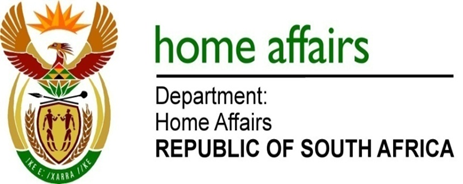 NATIONAL ASSEMBLYQUESTION FOR WRITTEN REPLYQUESTION NO. 1065DATE OF PUBLICATION: FRIDAY, 20 APRIL 2018 INTERNAL QUESTION PAPER 12 OF 20181065.	Mr M G P Lekota (Cope) to ask the Minister of Home Affairs:(1)	Whether he was aware or has been informed of negotiations and any agreement between certain parties (details furnished); if not, what is the position in this regard; if so, (2)	Whether these negotiations influenced the decision making processes of his department in this matter; if not, what is the position in this regard; if so, what are the relevant details?															            	NW1154E				                                                                   REPLY:No, the Minister of Home Affairs was not aware or informed of negotiations between the parties mentioned by the Honourable Member.Not applicable.